ContentsKey information	2Covid 19 Pandemic	3Creating a Safeguarding Culture	4Staff learning and development	6Safer Recruitment	7Managing allegations against professionals who work with children	7Controlling access to school premises	8Glossary	8Appendix 1	12Appendix 2	14Appendix 3	15Appendix 4	15Appendix 5	15Appendix 6	15Appendix 7	15Appendix 8	0Appendix 9	0Foreword by Sally Nunwick, HeadteacherAt Moss Park Junior School, safeguarding the welfare of pupils in our care is our highest priority and everyone’s responsibility. All staff, coaches, volunteers and governors are committed to developing and maintaining a ‘culture of vigilance’. They are proactive - ensuring signs and symptoms of abuse or neglect are identified and reported promptly. The school is alert to ensure that the opportunity for those wishing to cause harm to children is drastically reduced.  Staff are trained to maintain an attitude of ‘it could happen here’ and children are directly taught about how to share their worries and fears. In order to fulfil this responsibility effectively, we adopt a child-centred approach. This means that we consider, at all times, what is in the best interests of the child. Purpose and principlesThe purpose of this document is to ensure that all stakeholders are aware of the arrangements that Moss Park Junior School have in place for safeguarding and promoting the welfare of its pupils/students. It provides guidance to help staff who may have concerns about the safety or welfare of a child, and sets out the school's position in relation to the safeguarding process.This policy:Has been written in line with the Department for Education (DfE) statutory guidance – Keeping Children Safe in Education 2020, and any other relevant UK legislation and government guidanceApplies at all times when the school is providing services or activities directly under the management of the Moss Park Junior School staffIs publically available on the schools websiteThis policy is consistent with all other policies adopted by the Governors and should in particular be read in conjunction with the following policies relevant to the safety and welfare of children:Anti-Bullying PolicyBehaviour Management PolicyStaff Code of ConductIT/Online Safety PolicyWhistle blowing PolicyChildren missing from Education PolicyKey informationBelow is a table of people with specific lead responsibilities around safeguarding.
All staff working in this School (including visiting staff, volunteers and students on placement) are required to report instances of actual or suspected child abuse or neglect to the Designated Safeguarding Lead who is a member of the school’s leadership team. This person has the appropriate status and authority within the school to carry out the duties of the post.The Designated Safeguarding Lead is also the first point of contact for external agencies that are carrying out Child Protection investigations and safeguarding enquiries.The Designated Safeguarding Lead co-ordinates the schools representation at multi-agency meetings relating to safeguarding to ensure information is effectively shared between agencies. The DSL is also responsible for their schools contribution and commitment to any plans, team around the family and core groups or other assessment. These meeting include:Team around the Family Meetings (Early Help)Social Care Strategy MeetingsChild in Need MeetingsInitial Child Protection ConferencesReview Child Protection ConferencesThe Designated Safeguarding Lead will also ensure the submission of written reports for relevant multi-agency meetings (relevant meetings named above).When an individual concern/incident is brought to the notice of the Designated Safeguarding Lead, they will be responsible for deciding whether or not this should be reported to other agencies as a safeguarding issue, or whether a single agency response would be more appropriate and proportionate (Early Help – Level 2 of the Level of Need).If the school identifies emerging needs or if emerging needs are identified by other professionals, and/or the family themselves and the school is best placed to provide a single agency response to the presenting need(s), we will do so under the banner of Early Help. We will utilise our internal support network of My Concern and document the Early Help provided on our own internal systems. This is just for cases that are at Level 2 of the Level of Need.When engaging other services outside of our school to form part of a Team around the Family, we will utilise Trafford’s Early Help Assessment via Liquid Logic to ensure this is formalised in a consistent way for all agencies involved at that point. Where necessary the school will complete an Early Help Assessment to identify specific needs that require the assistance of other services outside of the school.Arrangements are in place to ensure that at least one person who is a trained designated safeguarding lead is available when children are taking part in school led activity, this includes before and after school clubs and other extra-curricular activities, both during and out of term time. The DSL and Deputy DSL can receive emails concerns/My Concern alerts out of school hours and also be contactable by staff on their personal mobile phones. If a child is in immediate danger, contact will be made with the police via 999. If a child is identified as a Child in Need or a child at risk of or being subjected to significant harm, a referral will be made to Trafford Children’s First Response via the online referral form.Whilst any professional can make a referral to children’s social care, in school we expect all staff where practically possible to always discuss their concerns with the designated safeguarding lead first to ensure all information is coordinated and held in one central point. If staff need to make a referral as a matter of urgency they are expected to feedback to the designated safeguarding lead as soon as practically possible thereafter. All relevant contact details for children’s social care are shared with staff via our staff safeguarding notice board, in their induction and in Appendix 4 of this policy. All verbal conversations that take place regarding safeguarding concerns will promptly be recorded in writing on My Concern.Covid 19 PandemicThe effects of the Covid 19 pandemic have had far reaching consequences, especially on the way that schools function. In light of the way our setting has operated throughout the national lockdown and afterwards, an addendum to our Safeguarding and Child Protection Policy has been applied and will continue to be in place until such time as we return to business as usual. The addendum to the policy was written with regard for the UK Governments ‘guidance for schools and colleges to support them keeping children safe, including online, during the coronavirus (COVID-19) outbreak’, and can be found in appendix 9 in this document. It was reviewed by the Head and the Safeguarding Governor in September 2020 to include increased capacity for remote teaching and meetings with children.Creating a Safeguarding CultureIt is important to us at Moss Park Junior School that all children feel safe and supported in our setting.Safeguarding is our priority across all aspects of our work and our policy underpins the rigorous practice that takes place in the school to best protect our students, and staff.All staff are aware of the categories of abuse, which are:The definitions of which can be found in the glossary, and signs and symptoms of the four categories of abuse can be found in Appendix 3.Staff are also made aware of other key safeguarding topics that, these are: The definitions of the above can be found in the glossary. Information and learning relating to the above topcs is made available in school, but staff are also encouraged to undertake their own learning. More information in relation to staff training etc. can be found in the ‘Staff learning and development’ section of this policy.Additional to the above, Moss Park Junior School  recognises the significant impact domestic abuse can have on children and young people, therefore we have signed up to Operation Encompass.Operation Encompass is an agreement between Greater Manchester Police and schools within Trafford. This agreement facilitates the sharing of information relating to domestic incidents where children live or frequent. A flowchart explaining the process for sharing information through Operation Encompass can be found in Appendix 1. Child Sexual Exploitation (CSE) is also a key safeguarding topic, which all staff are aware of and report their concerns regarding CSE via the schools normal reporting channels. The definition of child sexual exploitation can be found in the glossary. Signs and symptoms of child sexual exploitation can be found in Appendix 5.Staff are directed to the NSPCC’s website for guidance on signs and symptoms of Female Genital Mutilation (FGM) - https://www.nspcc.org.uk/preventing-abuse/child-abuse-and-neglect/female-genital-mutilation-fgm/signs-symptoms-and-effects/. The school recognises and adheres to its mandatory duty to report any suspected or known cases of FGM about a female under 18 years old to the police.If a member of staff becomes aware of a private fostering arrangement they will notify the Designated Safeguarding Lead or their deputy as soon as possible. All known or suspected Private Fostering Arrangements will be reported to children’s social care in the area where the child resides. Private Fostering is defined in the glossary.All cases of known or suspected ‘Honour-based’ Abuse will be reported via the schools normal channels and the appropriate professional advice sought and external referrals completed.Incidents of peer-on-peer abuse may need to be dealt with in various ways. Incidents of bullying will be dealt with via the schools anti-bullying policy and/or behaviour policy. Incidents which take place outside of school may need to be addressed in school however the school are clear that where professional advice needs to be sought from external partners, it will be. The schools Designated Safeguarding Lead will consult MARAT on matters relating to the safety and welfare of a child and will consult the police in respect of matters relating to a possible crime.In respect of sexual violence and sexual harassment between children, the school takes a proactive approach to prevent such incidents from taking place. We incorporate healthy relationships, people who help us, British values etc. in to our curriculum time in an age appropriate way for the year groups in school. Also from September 2020 we have included Relationship Education in the school timetable, in line with DfE guidance and the national curriculum.When incidents of sexual violence and sexual harassment occur the schools response is ultimately decided on a case-by-case basis, with the designated safeguarding lead (or a deputy) taking the lead role, using their professional judgement and being supported by other agencies, such as children’s social care and the police as required to put a proportionate and supportive package of care in place for those affected.The school adopts the UK Council for Child Internet Safety guidance ‘Sexting in schools and colleges: Responding to incidents and safeguarding young people’ in respect of our response to sexting. This guidance clearly sets out how to handle incidents, should they occur and what preventative steps can be taken to educate young people. This guidance can be found in Appendix 6.All staff are expected to refer to HM Government guidance ‘What to do if you’re worried a child is being abused – Advise for practitioners’ for further help in identifying signs and symptoms of child abuse and neglect. This guidance can be found in Appendix 3.Robust systems have been established in school for dealing with safeguarding concerns. All allegations of abuse and neglect, whether suspected or known will be treated seriously and in confidentially. Concerns should be logged on the My Concern software. There is also a pack of paper copies of safeguarding referral forms in the staffroom in case of an IT failure. All information is handled in accordance with the school’s Information Management Policy, which is written in line with HM Government guidance – ‘Information Sharing: Advice for practitioners providing safeguarding services to children, young people, parents and carers, July 2018’, and the 7 principles of information sharing within that document.Throughout school, safeguarding is taught as part of our curriculum. We appreciate that whilst adults in school are working hard to keep children safe, children also play a large part in keeping themselves and their peers safe from abuse and neglect.An age-appropriate curriculum is rolled out in school to build capacity amongst our students in their understanding of particular issues, and what actions they can take to be safe.Instances of children who are missing from education are dealt with under the schools children missing from education policy, which sets out the schools approach to tackling this issue, and the steps school will take when a child has poor attendance and/or are regularly missing.To assist with the above and other incidents, the school will request two emergency contacts for each child to ensure school have other means of contacting a key adult, should one be unavailable for any reason.The school takes an active stance on meeting the duties placed upon them by the Counter Terrorism and Security Act 2015 (The Prevent Duty), and we have created a culture which embraces the fundamental ‘British values’. To ensure compliance with the Prevent Duty, the school:Ensure staff are able to identify children who may be vulnerable to radicalisation, and know what to do when they are identifiedBuild resilience and capacity in the students by promoting the fundamental British values and enabling them to voice and challenge views in a safe spaceThe school understands that children with special educational needs and disabilities can face additional safeguarding challenges, and staff constantly challenge their own thought process in scenarios like this. This is to ensure that additional difficulties aren’t straight away related to the special educational need or disability, and that staff are considering the risk of abuse or neglect just as much.Staff learning and developmentLearning about safeguarding is given a high priority at Moss Park Junior School. Expertise is extended effectively and internal capacity is built up through performance management. Managers ensure that all staff regularly undertake a comprehensive range of learning to promote safe practice in classrooms, around the school and off site.All new staff to the school have a comprehensive induction, this includes reading and understanding:Information sharing: advice for practitioners who are providing safeguarding servicesPart one and Annex A of ‘Keeping children safe in education 2019’School Behaviour PolicySchool Policy for Children Missing from EducationStaff Code of ConductThis Safeguarding & Child Protection Policy‘What to do if you’re worried a child is being abused’ guidanceDesignated staff are trained in specialist areas of work, such as:Designated Safeguarding LeadMental Health ChampionDomestic Abuse Champion etc.Designated Teacher for Looked After ChildrenA variety of learning materials on safeguarding are made available in school to ensure staff continually develop their understanding and practice around safeguarding, these include:TSSP Termly Safeguarding in Education BulletinsTSSP Multi-Agency Learning and Development ProgrammeLeaflets MentoringOnline learningPosters in the staff room detailing referral processes and key topicsShadowing Staff handbookStaff induction packStanding agenda item staff meetingsIn-house trainingVideoWorkbooksNSPCC (monthly) and Andrew Hall (weekly) email updates for staff and governors All learning and training is documented as part of the member of staff’s personnel file, which also helps us map learning needs across the staff team for further development. A checklist is used as part of the induction process, and thereafter in the performance management process to ensure all compulsory learning has taken place. A blank copy of this form can be found in Appendix 7.Safeguarding is always re-visited at least on an annual basis in staff performance management sessions, to ensure they are as confident and competent in carrying out their safeguarding responsibilities as they possibly can be. All training events are offered out to all volunteers working in school and the governing body, to ensure they too have the opportunity to understand the processes and practices as they apply in the school.As and when required, other external agencies may be consulted to assist with staff learning and development.Safer RecruitmentSenior managers and the governing body ensure that stringent recruitment and vetting procedures are in place for staff and other adults, and that nobody commences work unless all necessary checks are complete to a satisfactory level. The same rigour is applied when appointing volunteers.Checks undertaken include:A member of the senior leadership team will take responsibility for ensuring that all relevant checks are carried out and documented on the schools single central record. Supporting evidence for recruitment checks is included in the staff member’s personnel file.Some of our senior leaders and governors have completed safer recruitment training. At least one member of every interview panel for a position in the school (paid or voluntary) will have completed safer recruitment training. This training is refreshed when appropriate.Where children are involved in the recruitment process e.g. to conduct an interview, they are briefed for this role and the need to treat information confidentially.All contracts with supply agencies are specific about what checks need to be complete before any individual commences work at the school, and that they will be expected to present identification upon arrival. More information can be found in Appendix 2 relating to when a barred list check would be carried out.References will always be sought before confirming a person’s appointment, these will be written and about previous employment, this will check that information is not contradictory or incomplete. At least one reference will be from the candidate’s current employer. When a candidate is not currently employed, verification of their most recent period of employment and reasons for leaving should be obtained from the organisation where they were employed.Managing allegations against professionals who work with childrenAn allegation is any information which indicates an adult who works with children and young people under 18 (paid or voluntary staff) may have:Behaved in a way that has harmed a child, or may have harmed a child;Possibly committed a criminal offence against or related to a child;Behaved towards a child or children in such a way that indicates he or she may pose a risk of harm to children; orBehaved or may have behaved in a way that indicates they may not be suitable to work with children.This applies to any child the member of staff has contact with in their personal or professional life. All staff are reminded of the schools Whistleblowing Policy each September (and they receive a copy) which may be found in the staffroom al well as the safeguarding folder on google drive.Allegations regarding members of staff at Moss Park Junior School must be reported immediately to the Headteacher, or in their absence the deputy Headteacher. Any allegations concerning the Headteacher should be referred to the Chair of Governors, using the contacts details set out in the key information section of this policy.Concerns that meet the above criteria will be referred to the Local Authority Designated Officer (LADO) within one working day. Contact details for the LADO for Trafford can be found in Appendix 4.Initial discussions with the LADO will consider the nature of the allegation and next steps.Whilst the setting does not directly employ supply staff, we will ensure allegations are dealt with properly. In no circumstances will our setting decide to cease to use a supply teacher due to safeguarding concerns, without finding out the facts and liaising with the local authority designated officer (LADO) to determine a suitable outcome. The Governing Body will ensure discuss with the agency take place as to whether it is appropriate to suspend the supply teacher, or redeploy them to another part of the school, whilst they carry out their investigation.The setting will usually take the lead because agencies do not have direct access to children or other school staff, so they will not be able to collect the facts when an allegation is made, nor do they have all the relevant information required by the LADO as part of the referral process.Controlling access to school premisesSchools can bar someone from the premises if they feel that their behaviour poses a risk to staff or pupils. It’s enough for a member of staff or a pupil to feel threatened. The school should tell an individual that they’ve been barred or they intend to bar them, in writing. Letters should usually be signed by the headteacher, though in some cases the local authority may wish to write instead. The individual must be allowed to present their side. A school can either:Bar them temporally, until the individual has had the opportunity to formally present their side; orTell them they intend to bar them and invite them to present their side by a set deadline.After the individual’s side has been heard, the school can decide whether to continue with barring them. The decision will be reviewed within a reasonable time, decided by the school. The Department for Education (DfE) does not get involved in individual cases. We don’t knowingly allow any person on to school grounds who:Is a convicted sex offender, subject to the notification requirements of the Sexual Offences Act 2003; orIs subject to a Risk of Sexual Harm Order, Sexual Risk Order or Child Abduction Notice.If you don’t disclose relevant information relating to the above about yourself, and it later becomes known to us, we reserve the right to require that you leave the school site.GlossaryAppendix 1Operation Encompass Flowchart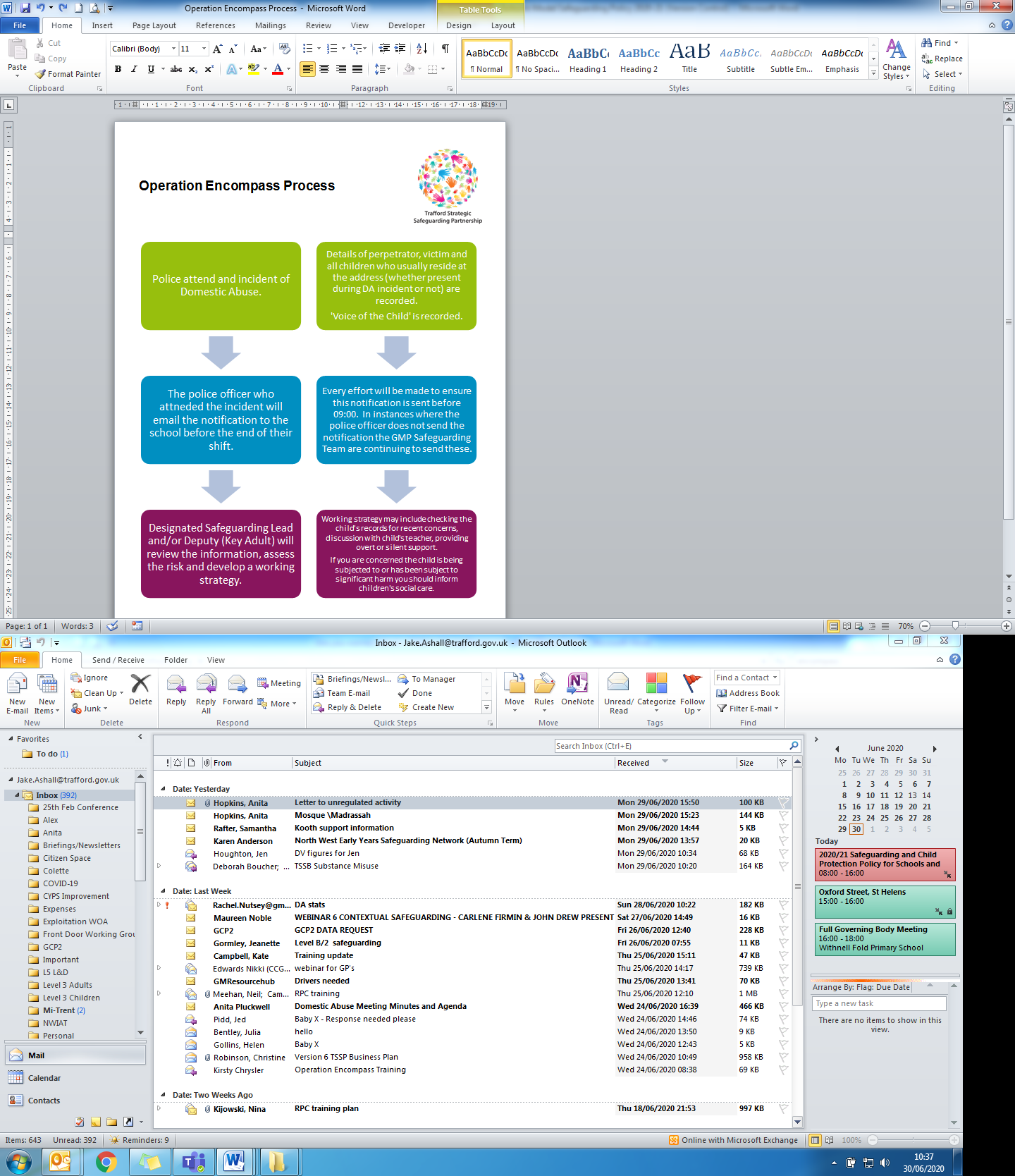 Appendix 2DfE flowchart on DBS checks and barred list checks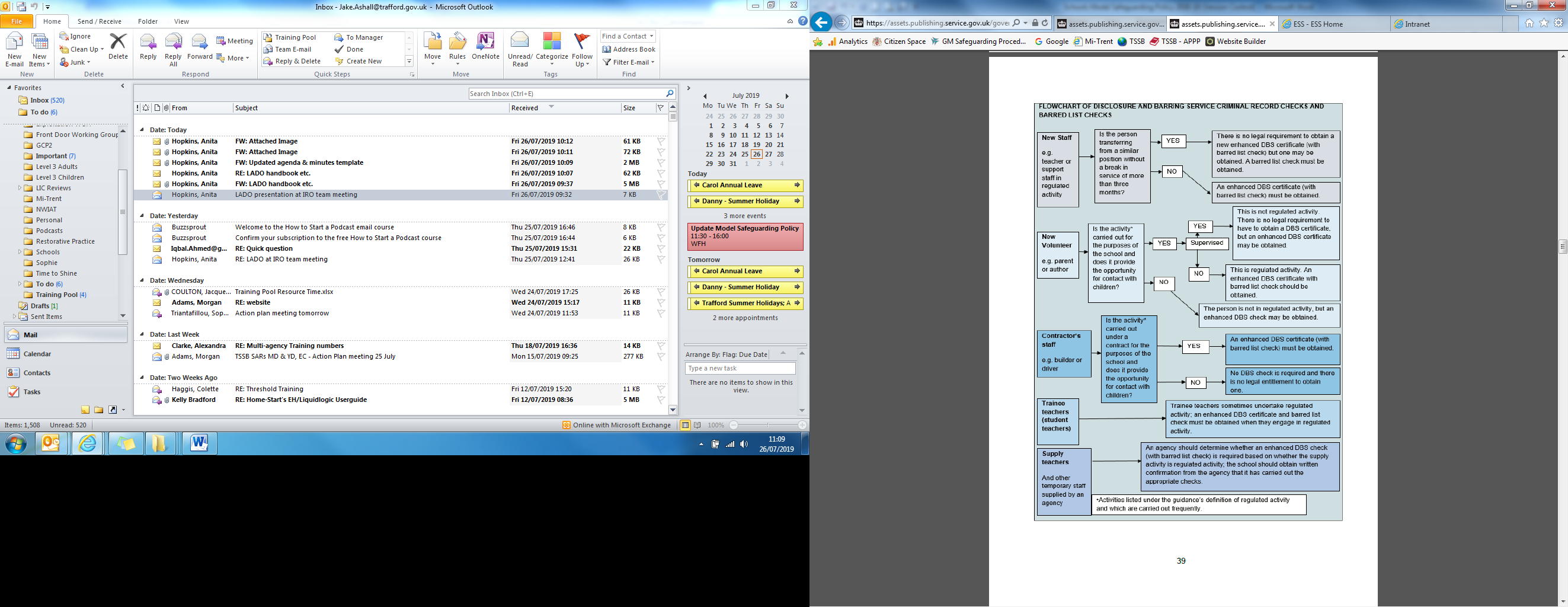 Taken from DfE statutory guidance Keeping children safe in education, September 2019Appendix 3HM Government guidance - What to do if you’re worried a child is being abuse – Advice for practitioners https://assets.publishing.service.gov.uk/government/uploads/system/uploads/attachment_data/file/419604/What_to_do_if_you_re_worried_a_child_is_being_abused.pdf Appendix 4Contact detailsAppendix 5Department for Education – Child sexual exploitation – Definition and a guide for practitioners, local leaders and decision makers working to protect children from sexual exploitation – February 2017https://assets.publishing.service.gov.uk/government/uploads/system/uploads/attachment_data/file/591903/CSE_Guidance_Core_Document_13.02.2017.pdf Appendix 6UK Council for Child Internet Safety guidance – Sexting in schools and colleges: Responding to incidents and safeguarding young people - 2017https://assets.publishing.service.gov.uk/government/uploads/system/uploads/attachment_data/file/609874/6_2939_SP_NCA_Sexting_In_Schools_FINAL_Update_Jan17.pdf Appendix 7Staff Safeguarding ChecklistAppendix 8Trafford Strategic Safeguarding Partnership Level of Need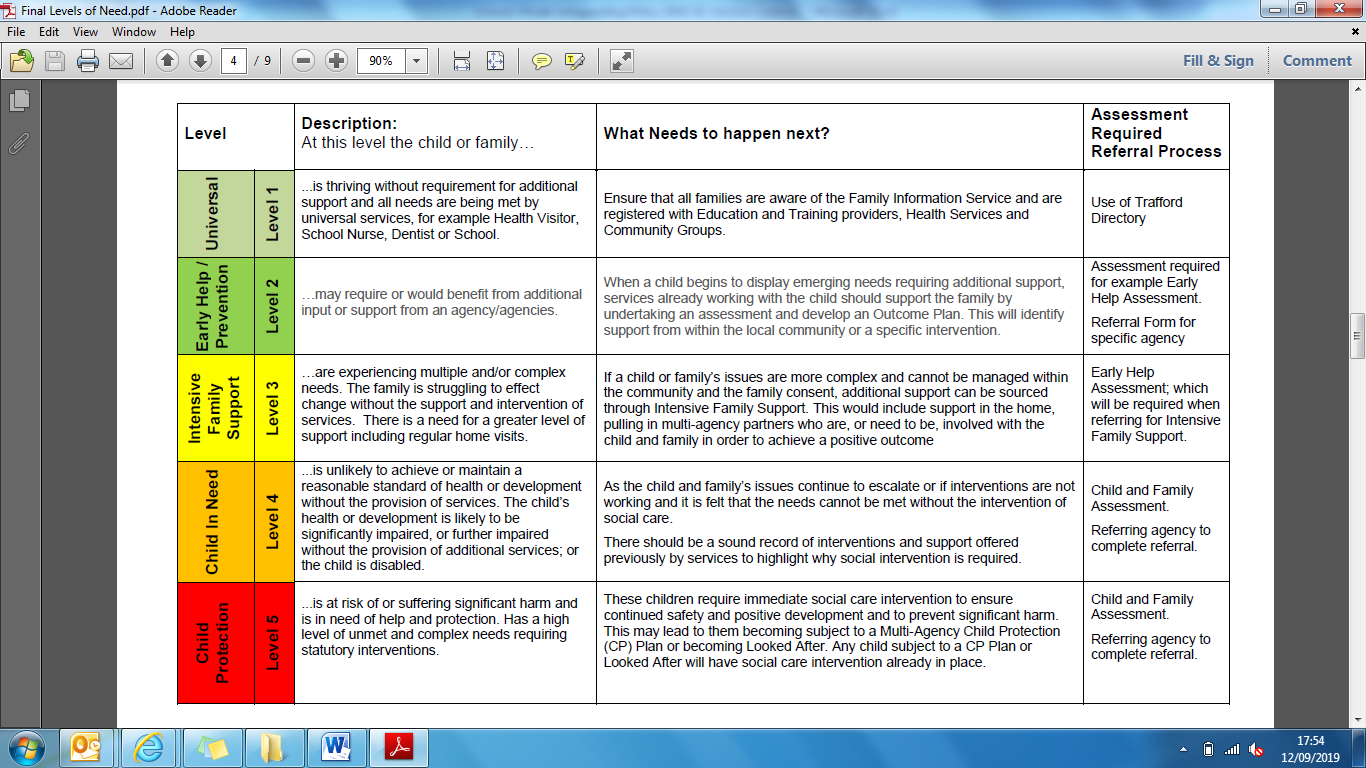 Appendix 9COVID 19 MeasuresIntroductionCOVID-19 (commonly known as Coronavirus) has presented a huge challenge nationally to the normal running of education and child care provision. On 23rd March 2020 all schools in the United Kingdom were closed on the advice of the UK Government to help delay the spread of the Coronavirus, and that they were only to remain open for those children of workers critical to the COVID-19 response - who absolutely need to attend.Education and child care schools are also expected to remain open to those children who are identified as vulnerable and their needs cannot be catered for at home, or they need to attend the education/child care school as it is a safe place.This appendix has been prepared to explain key changes and interim measures being taken within our school to continue to meet our safeguarding requirements during these extraordinary times.Status of this documentThis is an appendix to the main body of our Safeguarding and Child Protection Policy and will be effective from insert date until the school returns to business as usual, following the COVID-19 pandemic.It has been formally agreed and signed off by Allan Humphris Chair of Governors and Safeguarding Governor). Any questions about the contents of this document should be directed to:Name: Sally Nunwick
Job Title: Headteacher and DSL
Email: snunwick@mpjs-trafford.co.uk
Telephone: 07963937371Designated Safeguarding Lead (DSL) arrangementsIt is vital that while our school remains open a suitably trained DSL is available for consultation and advice. The optimal scenario for our school and one we will strive to achieve is to have a trained DSL or deputy available on site. Due to staff self-isolating, social-distancing or being physically unavailable for other reasons, it is recognised this may not always be possible, and where this is the case there are two options we will implement, the first being the preferred and second a backup option:A trained DSL or deputy from the school  will be available to be contacted via phone or online video i.e. skype, if they are working off siteSharing trained DSLs or deputies with Moss Park Infant School until our own trained DSL can return to work or be available.Where a trained DSL or deputy is not on site, in addition to one of the above options, the school will have a senior leader who will take responsibility for co-ordinating safeguarding on site. This person will update and manage access to child protection files, liaise with the offsite DSL (or deputy) and as required liaise with children’s social workers where they require access to children in need and/or to carry out statutory assessments at the school.Our DSL, deputy DSL and others with designated roles are identified in the main body of our Safeguarding and Child Protection Policy. In the event one of the above scenarios is implemented and the DSL changes, this will be communicated to staff by T2P text and email.Contacting Trafford Children’s First ResponseMaking referrals into Trafford Children’s First Response will continue as usual, with referrals being made via the online referral form, and telephone consultations taking place when advice is required. Where possible the referral will be made by the DSL, however if the DSL is not available in person the senior leader who is co-ordinating safeguarding on site may be required to make the referral on behalf of the DSL after getting advice from a suitably qualified DSL.Online Referral Form – www.trafford.gov.uk/firstresponseTelephone – 0161 912 5125Email – FirstResponse@trafford.gov.uk Contacting the Local Authority Designated Officer (LADO)In the instance a referral to the LADO is necessary this will be actioned by the DSL, Sally Nunwick within 1 working day of the allegation coming to light. Should they not be available then Deputy DSL, Richard Boyer will make the referral.Contact methods for the LADO will remain the same with all LADO referrals being made via the online referral form. Consultation by phone may be necessary in which case this will be done via Trafford Children’s First Response (contact details above).Online Referral Form - https://traffordframework.egovhub.net/ALLEGATIONOFPROFESSIONALABUSE/launchEmail – LADO@trafford.gov.ukAttendance of Vulnerable ChildrenWhile school is closed to the general school population the children of key workers and those who are vulnerable may still need to attend school because they require a safe place, or their needs cannot be properly catered for at home. The attendance information for vulnerable children will be reported to the local authority on a daily basis. The method for doing this is through the daily returns to your relevant Liaison Officer.Vulnerable children may not be attending school for other reasons including self-isolation, social-distancing or for another reason, these will be monitored by the school and contact with the child and their family will be maintained via weekly phone calls. When phone calls are not answered and contact cannot be established with a family, the school will take the following measures: The Vulnerable Children’s Daily Log Attendance sheet will be completed and sent to Trafford Children’s First Response by email.Children of concern who do not meet the ‘vulnerable’ definitionThe school also has students about whom there are concerns, however they do not have a social worker or an Education, Health and Care (EHC) Plan so do not meet the criteria of a ‘vulnerable’ child. With these children the school still feels that contact should be maintained to ensure safety and welfare can be monitored as best as practically possible. These will be telephoned by the teacher and if no contact can be made, or the teacher is not satisfied with the welfare of the pupil, then they must inform the Headteacher/DSL.All other ChildrenWhile the school is closed to the general student population the school still has a duty to keep them safe, including online. The following measures have been implemented to ensure that contact with children is maintained and school staff can maintain oversight of their welfare as best as practically possible.Weekly video message and email on Facebook and year group blog on websiteWeb chats with class to complete group work and check in (google classroom and year group blog)Pupils and parents able to contact on year group web page, Facebook and teachers will text, post and phoneFrom 1/9/2020 daily live google meet sessions – teaching and pastoralIf staff have any concerns about children they will follow the standard reporting procedure outlined in the main body of our Safeguarding and Child Protection Policy.Staff TrainingWhen the school  is open for the children of key workers or vulnerable children it will be staffed appropriately and all staff will satisfy the training requirements of ‘Keeping children safe in education, September 2020’, in that they will have had copies of the following policies and had them explained to them how they operate in the school :Safeguarding and Child Protection PolicyBehaviour PolicyStaff Code of ConductSafeguarding response to Children who go missing from educationRole of the DSL (including the identity of the DSL and any their deputy/deputies)Part one and Annex A of keeping children safe in education, September 2020.In addition to the above all staff will have received appropriate safeguarding and child protection training. Further to this, all staff receive regular safeguarding updates, this is done in the following ways:Staff meetingsAppraisalStaff information board in staff room (updated half termly)Email bulletinsNewslettersTSSP Safeguarding in Education NewsletterAllegations against Adults working with ChildrenAny staff member who works in the school will be aware of the process for sharing concerns about colleagues or other adults who works with children in regulated activity. In our school  they will report these concerns directly to the Headteacher/DSL as soon as practically possible, ideally face to face, however during challenging times that may not always be possible, and a telephone call is also acceptable.It is made clear to staff in training, induction and in our Whistleblowing Policy that they should not consult or speak of the concern/allegation with other parties, without the expressed permission of the Headteacher/DSL so as not to damage the integrity of any potential investigation, nor tarnish the reputation of colleagues prior to any due process.S Nunwick & reviewed by A Humphris 8/6/2020 and 1/9/2020 to include increased capacity for daily remote teaching if necessary (Bubble or school closure) RoleNameContact detailsDesignated Safeguarding Lead (DSL)Sally NunwickHead.mossparkjs@trafford.gov.ukDeputy DSLRichard BoyerMossparkjun.admin@trafford.gov.ukHead teacherSally NunwickHead.mossparkjs@trafford.gov.ukNamed Safeguarding GovernorAllan HumphrisMossparkjun.admin@trafford.gov.ukChair of GovernorsAllan HumphrisMossparkjun.admin@trafford.gov.ukEnhanced Criminal Records Bureau CheckBarred List Check (if working regulated activity)Two professional referencesOverseas police checks (if appropriate)Identity confirmationConfirmation of right to work in the UKQualification checkConfirmation of professional registration (if appropriate)Staff suitability declaration (if appropriate)Prohibition from teaching check (only if employed as a teacher)Establish confirmation of physical and mental fitness for the roleA ChildA person who has not yet reached their 18th birthday.AbuseA form of maltreatment of a child. Somebody may abuse or neglect a child by inflicting harm, or by failing to act to prevent harm. Children may be abused in a family or in an institutional or community setting by those who know them or, more rarely by others (e.g. via the internet). They may be abused by an adult or adults or another child or children.Bullying & CyberbullyingBehaviour that is:repeatedintended to hurt someone either physically or emotionallyoften aimed at certain groups, for example because of race, religion, gender or sexual orientationChild ProtectionActivity that is undertaken to protect specific children who are suffering, or are likely to suffer, significant harm.Child sexual exploitationChild sexual exploitation is a form of child sexual abuse. It occurs where an individual or group takes advantage of an imbalance of power to coerce, manipulate or deceive a child or young person under the age of 18 into sexual activity (a) in exchange for something the victim needs or wants, and/or (b) for the financial advantage or increased status of the perpetrator or facilitator. The victim may have been sexually exploited even if the sexual activity appears consensual. Child sexual exploitation does not always involve physical contact; it can also occur through the use of technology.Children with Special Educational Needs and/or disabilitiesSEN - a child or young person has SEN if they have a learning difficulty or disability which calls for special educational provision to be made for him or her. Disability - a physical or mental impairment which has a long-term and substantial adverse effect on their ability to carry out normal day-to-day activities.Contextual SafeguardingContextual Safeguarding is an approach to understanding, and responding to, young people’s experiences of significant harm beyond their families. It recognises that the different relationships that young people form in their neighbourhoods, schools and online can feature violence and abuse.Criminal ExploitationInvolves young people under the age of 18 in exploitative situations, relationships or contexts, where they may be manipulated or coerced into committing crime on behalf of an individual or gang in return for gifts, these may include: friendship or peer acceptance, but also cigarettes, drugs, alcohol or even food and accommodation.Domestic Abuseany incident or pattern of incidents of controlling, coercive, threatening behaviour, violence or abuse between those aged 16 or over who are, or have been, intimate partners or family members regardless of gender or sexuality. The abuse can encompass, but is not limited to:psychologicalphysicalsexualfinancialemotionalEarly HelpEarly help means providing support as soon as a problem emerges, at any point in a child's life, from the foundation years through to the teenage years. Early help can also prevent further problems arising.Emotional AbuseThe persistent emotional maltreatment of a child such as to cause severe and adverse effects on the child’s emotional development. It may involve conveying to a child that they are worthless or unloved, inadequate, or valued only insofar as they meet the needs of another person. It may include not giving the child opportunities to express their views, deliberately silencing them or ‘making fun’ of what they say or how they communicate. It may feature age or developmentally inappropriate expectations being imposed on children. These may include interactions that are beyond a child’s developmental capability as well as overprotection and limitation of exploration and learning, or preventing the child participating in normal social interaction. It may involve seeing or hearing the ill-treatment of another. It may involve serious bullying (including cyberbullying), causing children frequently to feel frightened or in danger, or the exploitation or corruption of children. Some level of emotional abuse is involved in all types of maltreatment of a child, although it may occur alone.Female Genital Mutilation (FGM)Female genital mutilation (FGM) is a procedure where the female genitals are deliberately cut, injured or changed, but where there's no medical reason for this to be done.Gangs & Youth ViolenceDefining a gang is difficult, They tend to fall into three categories; peer groups, street gangs and organised crime groups. It can be common for groups of children and young people to gather together in public places to socialise, and although some peer group gatherings can lead to increased antisocial behaviour and low level youth offending, these activities should not be confused with the serious violence of a Street Gang.A Street Gang can be described as a relatively durable, predominantly street-based group of children who see themselves (and are seen by others) as a discernible group for whom crime and violence is integral to the group's identity.An organised criminal group is a group of individuals normally led by adults for whom involvement in crime is for personal gain (financial or otherwise).HateHostility or prejudice based on one of the following things:disabilityracereligiontransgender identitysexual orientation.Honour-based violenceHonour based violence is a violent crime or incident which may have been committed to protect or defend the honour of the family or community.NeglectNeglect is the persistent failure to meet a child’s basic physical and/or psychological needs, likely to result in the serious impairment of the child’s health or development. Neglect may occur during pregnancy as a result of maternal substance abuse. Once a child is born, neglect may involve a parent or carer failing to: • Protect a child from physical and emotional harm or danger. • Ensure adequate supervision (including the use of inadequate care-givers). • Ensure access to appropriate medical care or treatment. • It may also include neglect of, or unresponsiveness to, a child’s basic emotional needs. Peer on Peer AbusePeer on peer abuse occurs when a young person is exploited, bullied and / or harmed by their peers who are the same or similar age; everyone directly involved in peer on peer abuse is under the age of 18.Physical AbuseA form of abuse which may involve hitting, shaking, throwing, poisoning, burning or scalding, drowning, suffocating or otherwise causing physical harm to a child. Physical harm may also be caused when a parent or carer fabricates the symptoms of, or deliberately induces, illness in a child.Private FosteringA private fostering arrangement is one that is made privately (without the involvement of a local authority) for the care of a child under the age of 16 years (under 18, if disabled) by someone other than a parent or close relative, in their own home, with the intention that it should last for 28 days or more. (Close family relative is defined as a ‘grandparent, brother, sister, uncle or aunt’ and includes half-siblings and step-parents; it does not include great-aunts or uncles, great grandparents or cousins.)Radicalisation & ExtremismRadicalisation refers to the process by which a person comes to support terrorism and forms of extremism leading to terrorism.Extremism is vocal or active opposition to fundamental British values, including democracy, the rule of law, individual liberty and mutual respect and tolerance of different faiths and beliefs. We also include in our definition of extremism calls for the death of members of our armed forces, whether in this country or overseas.Relationship AbuseTeen relationship abuse consists of the same patterns of coercive and controlling behaviour as domestic abuse. These patterns might include some or all of the following: sexual abuse, physical abuse, financial abuse, emotional abuse and psychological abuse.Safeguarding and promoting the welfare of childrenprotecting children from maltreatment;preventing impairment of children’s health or development;ensuring that children grow up in circumstances consistent with the provision of safe and effective care; andtaking action to enable all children to have the best outcomes.SextingSexting is when someone shares sexual, naked or semi-naked images or videos of themselves or others, or sends sexually explicit messages.They can be sent using mobiles, tablets, smartphones, and laptops - any device that allows you to share media and messages.Sexual AbuseInvolves forcing or enticing a child or young person to take part in sexual activities, not necessarily involving a high level of violence, whether or not the child is aware of what is happening. The activities may involve physical contact, including assault by penetration (for example rape or oral sex) or non-penetrative acts such as masturbation, kissing, rubbing and touching outside of clothing. They may also include non-contact activities, such as involving children in looking at, or in the production of, sexual images, watching sexual activities, encouraging children to behave in sexually inappropriate ways, or grooming a child in preparation for abuse (including via the internet). Sexual abuse is not solely perpetrated by adult males. Women can also commit acts of sexual abuse, as can other childrenSexual harassment between childrenWhen referring to sexual harassment we mean ‘unwanted conduct of a sexual nature’ that can occur online and offline. Sexual harassment is likely to: violate a child’s dignity, and/or make them feel intimidated, degraded or humiliated and/or create a hostile, offensive or sexualised environment, and can include: sexual comments, sexual jokes or taunting, online sexual harassment or physical behaviour such as deliberately brushing against someone.Sexual violence between children When referring to sexual violence we are referring to sexual offences under the Sexual Offences Act 2003.Sexual violence offences include: rape, assault by penetration and sexual assault. TraffickingTrafficking in persons shall mean the recruitment, transportation, transfer, harbouring or receipt of persons, by means of the threat or use of force or other forms of coercion, of abduction, of fraud, of deception, of abuse of power or of a position of vulnerability or of the giving or receiving of payments or benefits to achieve the consent of a person having control of another person, for the purpose of exploitation. Exploitation shall include, at a minimum, the exploitation of the prostitution of others or other forms of sexual exploitation, forced labour or services, slavery or practices similar to slavery, servitude or removal of organs.Trafford Children’s First Response0161 912 5125FirstResponse@trafford.gov.uk Local Authority Designated Officer (LADO)0161 912 5125FirstResponse@trafford.gov.uk Trafford Strategic Safeguarding Partnership0161 912 8687TSSP@trafford.gov.uk PoliceNon-emergency – 101Emergency - 999Social Care Out of Hours Emergency Duty Team0161 912 2020NW Counter-Terrorism Unit Channel Team0161 856 6362channel.project@gmp.police.ukCOVID-19 Appendix to TSSP Model Safeguarding and Child Protection Policy for Early Years Providers, Schools and CollegesMoss Park Junior School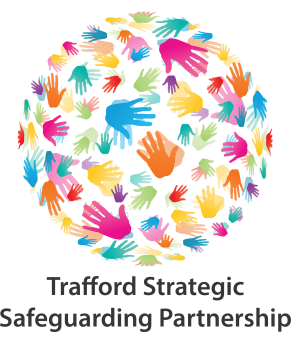 